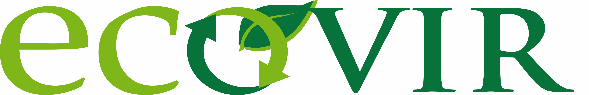 ECOVIR Sp. zo.o.Ul. Jana Pawła II 36, 09-228 LigowoTel. 535 519 102, biuro@ecovir.euSzanowni Państwo,Poniżej przedstawiamy terminy wywozu odpadów komunalnych z NIERUCHOMOŚCI ZABUDOWANYCH BUDYNKIEM JEDNORODZINNYM przez firmę ECOVIR Sp. z o.o. na terenie Gminy Wiśniewo dla poniższych miejscowości:Wojnówka, Wiśniewko, WiśniewoTerminy wywozu obowiązujące od 01.01.2020 do 31.12.2020:Odbiór odpadów komunalnych od właścicieli nieruchomości realizowany będzie w godz. 7:00-18:00.Pojemniki i worki z odpadami powinny zostać wystawione w dniu wyznaczonym w harmonogramie najpóźniej do godz. 7:00,2020 rokOdpady zmieszaneII PONIEDZIAŁEKod kwietnia do października każdy II i IV poniedziałek*wyjątek 11.04.2020 r..(sobota)Odpady segregowaneOdpady segregowaneOdpady segregowane              BIO odpadyII PONIEDZIAŁEKod kwietnia do października każdy II i IVPONIEDZIAŁEK*wyjątek 11.04.2020 r.(sobota)2020 rokOdpady zmieszaneII PONIEDZIAŁEKod kwietnia do października każdy II i IV poniedziałek*wyjątek 11.04.2020 r..(sobota)PAPIERSZKŁOMETALE, TWORZYWA SZTUCZNE              BIO odpadyII PONIEDZIAŁEKod kwietnia do października każdy II i IVPONIEDZIAŁEK*wyjątek 11.04.2020 r.(sobota)2020 rokOdpady zmieszaneII PONIEDZIAŁEKod kwietnia do października każdy II i IV poniedziałek*wyjątek 11.04.2020 r..(sobota)I PONIEDZIAŁEK*wyjątek 04.04.2020 r. (sobota)I PONIEDZIAŁEK*wyjątek 04.04.2020 r. (sobota)I PONIEDZIAŁEK*wyjątek 04.04.2020 r. (sobota)              BIO odpadyII PONIEDZIAŁEKod kwietnia do października każdy II i IVPONIEDZIAŁEK*wyjątek 11.04.2020 r.(sobota)202020202020202020202020MiesiącDzieńDzieńDzieńDzieńDzieńStyczeń1313131313Luty1033310Marzec92229Kwiecień11,2744411,27Maj11 (*sobota),254 (*sobota)4 (*sobota)4 (*sobota)11 (*sobota),25Czerwiec8,221118,22Lipiec13,2766613,27Sierpień10,2433310,24Wrzesień14,2877714,28Październik12,2655512,26Listopad2322223Grudzień2877728